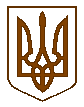 Баришівська  селищна  рада                                Баришівського  району			                             			            Київської  області 					Р І Ш Е Н Н Я					    ___.05.2019 	 							№ проект	                                                                                  смт БаришівкаПро надання згоди на укладаннякороткострокового договору орендиземельної ділянки СТОВ «Деренківець» для веденнятоварного сільськогосподарського виробництва            Розглянувши клопотання  директора СТОВ «Деренківець»                  А.О. Соколова (с.Деренківець, Черкаська обл.) щодо заключення договору оренди земельної ділянки в с. Поділля на території Баришівської селищної ради, Подільського старостинського округу, Баришівського району, Київської області (за межами населеного пункту), враховуючи пропозиції комісії з питань  регулювання  земельних відносин, природокористування, планування території, охорони пам’яток, історичного та навколишнього середовища,відповідно до вимог ст.12, Земельного кодексу України,  ст.26 Закону України „Про місцеве самоврядування в Україні” селищна рада вирішила:             1.Надати згоду СТОВ «Деренківець» на укладання короткострокового договору оренди земельної ділянки площею 22,99 га (рілля), кадастровий номер 3220286400:18:005:0472 для ведення товарного сільськогосподарського виробництва в с. Поділля на території Баришівської селищної ради, Подільського старостинського округу, Баришівського району, Київської області (за межами населеного пункту) терміном на 12 місяців.             2.Встановити розмір орендної плати за земельну ділянку площею 22,99 га (рілля), кадастровий номер 3220286400:18:005:0472 для ведення товарного сільськогосподарського виробництва в с. Поділля на території Баришівської селищної ради, Подільського старостинського округу, Баришівського району, Київської області (за межами населеного пункту) у відповідності до нормативної грошової оцінки  -   10   %.            3. Договір набуває чинності з 01.01.2019 по 31.12.2019.           Селищний голова                                                           О.П.Вареніченко.